MEDIENINFORMATIONZusammenführung bei passiven und elektromechanischen Bauelementen Neue Vertriebsstruktur bei Würth Elektronik eiSosWaldenburg, 25. Januar 2024 – Würth Elektronik eiSos baut seine führende Position im Kundenservice weiter aus. Der bekannte Bauelementehersteller vereint den Vertrieb der Produktgruppen passive und elektromechanische Bauelemente unter einer gemeinsamen Führung. Geschäftsleitung Vertrieb in der neuen Struktur wird Heiko Arnold. Würth Elektronik eiSos ist bekannt für seinen umfassenden Service: Der Global Player unterstützt Kunden und Start-ups unter anderem mit kostenlosen Labormustern, Know-how-Transfer und persönlicher Betreuung bis hin zum Design-in-Support. Auch die für diese weitreichende Unterstützung zuständigen Field Application Engineers haben mit Heiko Arnold eine neue Führung bekommen. „Wir sind weitaus mehr als ein Bauelementehersteller“, betont Arnold. „Wir verstehen Vertrieb und Kundenservice immer als integratives Ganzes. Mit der neuen Vertriebsausrichtung möchten wir unseren Kundinnen und Kunden einen noch besseren Service bieten. Mit der Vertriebsstruktur wächst zusammen, was zusammengehört.“ Heiko Arnold, bisher zuständig für den Vertriebsbereich passive Bauelemente in Deutschland, hat ab 1. Januar 2024 auch die Vertriebsverantwortung für die elektromechanischen Komponenten übernommen. Er ist seit 24 Jahren bei Würth Elektronik eiSos und blickt auf mehr als 20 Jahre nationaler und internationaler Führungserfahrung im Vertrieb zurück. „Erfolg durch Partnerschaft, enge Kundenbeziehungen und permanente Weiterentwicklung – mit diesem Konzept haben wir uns in der Branche einen Namen gemacht,“ so Arnold. „Diese maximale Kundenorientierung können wir mit dem neuen integrativen Vertriebskonzept aktiv vorantreiben.“Verfügbares BildmaterialFolgendes Bildmaterial steht druckfähig im Internet zum Download bereit: https://kk.htcm.de/press-releases/wuerth/Über die Würth Elektronik eiSos GruppeDie Würth Elektronik eiSos Gruppe ist Hersteller elektronischer und elektromechanischer Bauelemente für die Elektronikindustrie und Technologie-Enabler für zukunftsweisende Elektroniklösungen. Würth Elektronik eiSos ist einer der größten europäischen Hersteller von passiven Bauteilen und in 50 Ländern aktiv. Fertigungsstandorte in Europa, Asien und Nordamerika versorgen die weltweit wachsende Kundenzahl.Das Produktprogramm umfasst EMV-Komponenten, Induktivitäten, Übertrager, HF-Bauteile, Varistoren, Kondensatoren, Widerstände, Quarze, Oszillatoren, Power Module, Wireless Power Transfer, LEDs, Sensoren, Funkmodule, Steckverbinder, Stromversorgungselemente, Schalter, Taster, Verbindungstechnik, Sicherungshalter sowie Lösungen zur drahtlosen Datenübertragung. Das Portfolio wird durch kundenspezifische Lösungen abgerundet.Die Verfügbarkeit ab Lager aller Katalogbauteile ohne Mindestbestellmenge, kostenlose Muster und umfangreicher Support durch technische Vertriebsmitarbeitende und Auswahltools prägen die einzigartige Service-Orientierung des Unternehmens. Würth Elektronik ist Teil der Würth-Gruppe, dem Weltmarktführer in der Entwicklung, der Herstellung und dem Vertrieb von Montage- und Befestigungsmaterial, und beschäftigt 8 200 Mitarbeitende. Im Jahr 2022 erwirtschaftete die Würth Elektronik Gruppe einen Umsatz von 1,33 Milliarden Euro.Würth Elektronik: more than you expect!Weitere Informationen unter www.we-online.com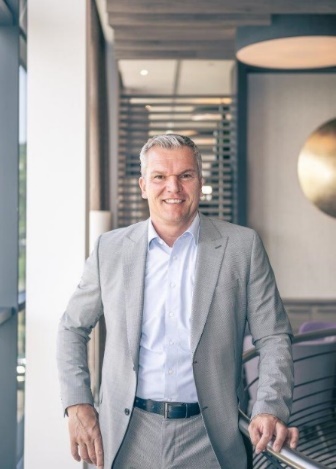 Heiko Arnold, ab 1. Januar 2024 Geschäftsleitung Vertrieb für passive und elektromechanische Bauelemente bei Würth Elektronik eiSos: „Wir verstehen Vertrieb und Kundenservice immer als integratives Ganzes.“Bildquelle: Würth Elektronik eiSosWeitere Informationen:Würth Elektronik eiSos GmbH & Co. KG
Sarah Hurst
Clarita-Bernhard-Straße 9
81249 MünchenTelefon: +49 7942 945-5186
E-Mail: sarah.hurst@we-online.dewww.we-online.comPressekontakt:HighTech communications GmbH
Brigitte Basilio
Brunhamstraße 21
81249 MünchenTelefon: +49 89 500778-20
E-Mail: b.basilio@htcm.dewww.htcm.de 